НАКАЗ18.10.2019										№ 256-о/дПро забезпечення кібербезпеки в Управлінні освіти та закладах освіти Слобідського районуНа виконання законів України «Про інформацію», «Про захист персональних  даних»,  постанов  Кабінету  міністрів України від 29.03.2006 № 373 «Про затвердження Правил забезпечення захисту інформації в інформаційних, телекомунікаційних та інформаційно-телекомунікаційних системах», від 19.10.2016 № 736 «Про затвердження Типової інструкції про порядок ведення обліку, зберігання, використання і знищення документів та інших матеріальних носіїв інформації, що містять службову інформацію», з метою уникнення негативних наслідків у випадку втрати або викрадення інформації та  забезпечення інформаційної безпеки у зв’язку з використанням загальнодоступних та соціально орієнтованих ресурсів мережі Інтернет НАКАЗУЮ:Призначити відповідальним за забезпечення кібербезпеки в Управлінні освіти адміністрації Слобідського району Харківської міської ради – Давидовську Ірину Олександрівну, головного спеціаліста Управління освіти.Головному спеціалісту, Давидовській І.О.:2.1. Провести аудит запроваджених заходів захисту та рівня безпеки.До 25.10.20192.2. Провести семінар для працівників Управління освіти з роз’ясненням правил кібіргігієни, кіберзахисту та протидії кіберзагрозами.До 25.10.2019До 25.02.2020До 25.05.2020До 25.08.20202.3. Провести семінар для відповідальних  за забезпечення кібербезпеки у закладах освіти.	До 31.10.2019До 30.04.20192.4. Здійснювати резервне копіювання інформації з робочих комп’ютерів на зовнішні носії інформації даних працівників Управління освіти.Щорічного протягомлипня-серпня2.5. Встановлювати на робочих комп’ютерах працівників Управління освіти антивірусне програмне забезпечення.Постійно за мірою необхідності2.6. Слідкувати за оновленням вірусних баз, програми та ліцензії антивірусних програм на робочих комп’ютерах працівників Управління освіти. Постійно2.7. Ознайомити під особистий підпис керівників структурних підрозділів з Рекомендаціями щодо протидії від сучасних масових кібератак із застосуванням соціальної інженерії та фішингу.До 23.10.2019Керівникам структурних підрозділів Управління освіти:3.1. Ознайомити під особистий підпис працівників структурних підрозділів з Рекомендаціями щодо протидії від сучасних масових кібератак із застосуванням соціальної інженерії та фішингу.До 23.10.20193.2. Забезпечити виконання правил кібіргігієни, кіберзахисту та протидії кіберзагрозами працівниками структурного підрозділу. Постійно3.3. Здійснювати систематичне резервне копіювання важливих файлів за поточний рік на з’ємні носії інформації. Не менше ніж раз на місяць3.4. Тримати під контролем систематичне резервне копіювання важливих файлів за поточний рік на з’ємні носії інформації працівниками структурного підрозділу.Не менше ніж раз на місяцьКерівникам закладів освіти Слобідського району:4.1. Призначити відповідального за забезпечення кібербезпеки у закладі освіти.До 22.10.20194.2. Провести аудит запроваджених заходів захисту та рівня безпеки.До 25.10.20194.3. Ознайомити під особистий підпис працівників закладу освіти з Рекомендаціями щодо протидії від сучасних масових кібератак із застосуванням соціальної інженерії та фішингу.До 23.10.20194.3 Забезпечити виконання правил кібіргігієни, кіберзахисту та протидії кіберзагрозами працівниками закладу освіти. Постійно4.7. Здійснювати резервне копіювання інформації з робочих комп’ютерів на зовнішні носії інформації даних працівників закладу освіти за весь навчальний рік.Щорічного протягомлипня-серпня4.5. Тримати під контролем систематичне резервне копіювання важливих файлів за поточний рік на з’ємні носії інформації працівниками структурного підрозділу.Не менше ніж раз на місяць4.6. Провести семінар для працівників закладу освіти з роз’ясненням правил кібіргігієни, кіберзахисту та протидії кіберзагрозами.До 08.11.2019До 08.03.2020До 08.06.2020До 31.08.20204.7. Встановлювати на робочих комп’ютерах працівників закладу освіти антивірусне програмне забезпечення.Постійно за мірою необхідності4.8. Слідкувати за оновленням вірусних баз, програми та ліцензії антивірусних програм на робочих комп’ютерах працівників закладу освіти. ПостійноГоловному спеціалісту Давидовській І.О. розмістити цей наказ на сайті Управління освіти.До 23.10.2019Контроль за виконанням цього наказу залишаю за собою.Начальник Управління освітиадміністрації Слобідського районуХарківської міської ради						Т.В.ПИЛАЄВА З наказом ознайомлені:Чернігівська Н.В.Давидовська І.О.Скрипка Н.В.Іванова О.А.Шинкаренко Ю.С.Уповноважена особаз питань запобігання корупціїЧернігівська Н.В.___________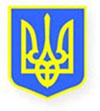 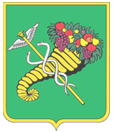 